110年泓德能源盃全國青少年14、18歲級網球錦標賽
(C-14挑戰級)競賽規程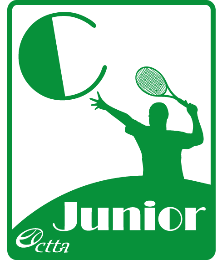                     執行長：施宏忠 聯絡電話：0979-588-616
                    裁判長：劉漢棟 聯絡電話：0933-593-019目    的︰配合政府推展競技運動及全民運動政策、引導青少年走出戶外、投入運動領域、養成運動習慣、涵養國民健康體適能。促使網球運動向下紮根，激勵青少年球員奮發向上，以提升網球技術水準，爭取國際成績。指導單位︰教育部體育署、臺南市體育處、中華奧林匹克委員會、中華民國體育運動總會主辦單位：中華民國網球協會協辦單位: 臺南市立安定國民中學、台南市南瀛網球運動發展協會贊助單位：旭鴻國際運動用品(股)公司 比賽日期：110年8月28日(星期六)至8月29日(星期日)止，共二天
          (視實際報名人數得增加一天)。比賽地點：臺南市新營網球場(八面紅土)
地址：臺南市新營區新南一路八號比賽用球：2021年中華網協指定用球 Dunlop AO 澳網比賽球參加資格：
除排名男生前30、女生前15名選手不得報名本歲級外，同歲級(含)以下之青少年選手(包括外籍選手)均可報名參加。以報名截止時間當週公佈之最新排名為依據。競賽分組：本次比賽分為男女14、18歲兩個歲級，單、雙打兩項。14歲級︰民國96年1月1日以後出生者。18歲級︰民國92年1月1日以後出生者。備註：單(雙)打比賽如報名未滿4人(2組)時，取消該組比賽！報名辦法：報名截止日期：即日起至110年8月15日(五)24:00截止。報名截止三天後公佈接受名單，請務必上網確認，核對報名資料。※參加會內、會外選手，以報名截止當週最新排名為依據。報名需於網路報名系統登錄，並完成報名程序。報名截止時間後因故不能參加比賽者，應於8月18日(三)12:00(抽籤日前一天)前自行上網填寫退賽表單(Google表單)向本會請假，如已抽籤而未能出賽者應繳交報名費。(未繳報名費者將予以禁賽六個月之處分)。※全國青少年請假表單連結https://forms.gle/2Qz1A3r8eUjg1i259報名費：單/雙打每人/組500元，報名費一律現場繳納，報名選手如有欠費，未於報名比賽截止前繳清者，將無法網路報名。【本會會員單/雙打每人/組400元，本會會員係指已加入本會並繳交入會費及當年年費者】(如未參賽，所繳報名費用於扣除相關行政作業所需支出後退還餘款)。特別事項：為提升賽事品質及維護選手競賽的安全，賽事期間已投保公共意外責任險及選手特定活動綜合保險(限於競技場上之人身保險)，但報名選手須確實審酌個人健康，經醫生確認適合參賽；賽會期間因個人因素引發意外事故，大會除盡力協助外，不負任何法律責任。有關虛報年齡、冒名頂替參賽選手之懲處：本會基於信任選手並養成選手榮譽感，故比賽時並未強制查驗選手身份、資格，但如選手下場比賽，經查證屬實確定係冒名頂替或虛報年齡參賽者，其已賽完之成績取消並處以禁賽一年之處分，其指導教練第一次警告、第二次取消其教練資格及禁止參加本會所主辦之各種講習會。抽籤會議：時間：110年8月19日(星期四)上午10：00。地點：臺南市立安定國民中學 學務處
地址：臺南市安定區安加里262-1號未出席者由大會代抽，不得異議。會外賽同校的選手分別抽在不同區，同校人數報名人數過多，以在第一輪不遭遇為原則。比賽制度：會外賽：不設限籤數，單打取8名，進入會內賽。各歲級單打全部採六局淘汰賽，局數六平時採決勝局制。單打未滿32籤之組別均直接進行會內賽。會內賽：單打設32籤(以報名截止當週最新排名前24人直接進入會內賽)。各級單打全部採六局淘汰賽，局數六平時採決勝局制。       ＊所有比賽採用”No-let service”〔即是發球觸網後，球進入發球有效區，
          繼續比賽，接球者如未能擊中球或擊球未過網或出界則接球者失分〕。失敗者（LUCKY LOSER）之規定：凡於會外賽最後一輪失敗者，皆可於會內賽該組第一輪開賽前半小時親自向裁判長登記。裁判長依實際狀況篩選遞補選手。遞補之順序：先將具有排名者為一組抽出順位。再把剩餘無排名者為一組抽出順位。依幸運失敗者名額依序遞補。比賽規則︰中華民國網球協會審定之最新網球規則。中華民國網球協會球員行為準則。排名規定︰本會排名分為男、女，十、十二、十四、十六、十八歲共五級十組。以球員過去十二個月在同一歲級所得成績之累計積分為排名依據，越級參賽選手所獲積分，僅只計算至參賽歲級，將不回計到本歲級。個人積分排名，請自行上網查詢，如有任何問題，請儘速與網協聯絡。服裝規定︰球員服裝上之商標應合乎球員行為準則之規定。裁判規定︰所有比賽均安排巡場裁判。比賽資訊︰凡本比賽之相關資訊均將在本會網站中公佈，請隨時上網查詢，如有任何問題，請儘速與網協聯絡。如單位需公假單請假，請自行上協會網站下載列印，比賽後一律不核發公假單。十九、獎    勵︰賽會供應：參加獎、飲水、冰塊、防護員等。獎狀：男女前三名，由本會頒發獎狀。
獎品：男女前三名頒發獎品，男女組均同。各級別賽事晉級者前三名(N/S、W/O皆算，不須打勝一場)，頒發獎狀及獎勵。二十、懲    罰︰球員於比賽時間發佈後，逾時十五分鐘未出場者，判該球員棄權。嚴格禁止教練、家長於場外以任何方式指導，場外任何人等也不得參與判決。違反者判其在場球員，第一次警告，第二次罰一分，第三次以後罰一局或判失格。國內各級網球選手設「違規記點」Suspension points，從第一次記點開始後52週累計10點，將停賽8週。停賽(Suspension)期間運動員將禁止報名參加國內本會辦理各級賽事，運動員一旦結束停賽約束，違規記點的點數將扣除歸零、重新計算。運動員將會被扣點的行為違規事項如下圖表所示：二十一、其   他︰依據性別平等教育法第21條、性騷擾防治法第13條及性別工作平等法第13條規定，工作人員或參賽者若於活動期間遭受到性騷擾可向本會出申訴，性騷擾之申訴得以言詞或書面提出，若以言詞為申訴者，應作成紀錄，經向申訴人朗讀或使閱覽，確認其內容無誤後，由其簽名或蓋章，且申訴文件缺漏未補正者，應給予14日補正期間。申訴電話：02-2772-0298申訴傳真：02-2771-1696申訴信箱：ctta.ctta@msa.hinet.net遭受性騷擾申訴時應載明下列事項：申訴人姓名、住居所、聯絡電話、申訴日期。有代理人者，應檢附委任書，並載明其姓名、住居所、聯絡電話。申訴之事實及內容。二十二、為防範新型冠狀病毒傳染，參賽選手、教練及家長請務必配合以下規定，說明        如下:請遵守國家防疫規定及該場館防疫措施，不符合規定者不得進入場館。除選手於場上進行比賽外，選手、教練及家長請於全程配戴口罩並保持安全社交距離。教練及家長請斟酌到場必要性，請於適當時間內到場準備比賽，賽事結束後盡速離開請勿逗留。二十三、本競賽規程尚經教育部體育署110年 月 日臺教體署競(三)字第號函備查
       ，如完成後尚有未盡事宜或賽會需要修正，裁判長得經執行長同意後公告實施。級別項目會內籤數冠軍亞軍前四前八前十六前三十二QQFQ1A-滿貫級單打-1007545302048--B-公開級單打(32)3525151081421B-公開級單打(16)2515108-----B-公開級單打(8)15108------B-公開級單打(4)108-------C-挑戰級單打(32)86421.5110.750.5C-挑戰級單打(16)6421-----C-挑戰級單打(8)421------C-挑戰級單打(4)21D-未來級單打(32)321.510.50.50.30.20.1D-未來級單打(16)210.50.2-----D-未來級單打(8)10.50.2------D-未來級單打(4)0.50.2D-安慰賽單打會內0.5會內0.5會內0.5會內0.3會內0.3D-安慰賽單打會外0.2會外0.2會外0.2會外0.1會外0.1級別項目會內籤數冠軍亞軍前四前八1RQQFA-滿貫級雙打(16)2518.811.37.551-B-公開級雙打(16)8.756.253.752.5210.5-B-公開級雙打(8)6.253.752.5---B-公開級雙打(4)3.752.5-----B-公開級雙打(2)2.5------　1.Q/8：會外賽打進會內賽所得額外加分。　2.Q16：會外賽最後一輪敗者。　3.Q32：會外賽進入前32強者。　4.各級比賽未打勝一場(遇Bye、W/O、N/S選手)者不給分，C級比賽雙打賽不給分。　5.選手所得之國際青少年成績，依ITF公佈之積分加乘8倍後，加入國內青少年本歲
　　級及以上歲級一次單打積分。　6.越級參賽選手所獲積分僅只計算至參賽歲級將不回計到本歲級。  7.獲勝晉級後退出比賽，除因傷退賽者（需有防護員或醫生證明，並在一週內不得參
加國內外其他賽會），經檢舉確認後，本次所得之積分一律不予計算(因雨延賽不在此限)。　1.Q/8：會外賽打進會內賽所得額外加分。　2.Q16：會外賽最後一輪敗者。　3.Q32：會外賽進入前32強者。　4.各級比賽未打勝一場(遇Bye、W/O、N/S選手)者不給分，C級比賽雙打賽不給分。　5.選手所得之國際青少年成績，依ITF公佈之積分加乘8倍後，加入國內青少年本歲
　　級及以上歲級一次單打積分。　6.越級參賽選手所獲積分僅只計算至參賽歲級將不回計到本歲級。  7.獲勝晉級後退出比賽，除因傷退賽者（需有防護員或醫生證明，並在一週內不得參
加國內外其他賽會），經檢舉確認後，本次所得之積分一律不予計算(因雨延賽不在此限)。　1.Q/8：會外賽打進會內賽所得額外加分。　2.Q16：會外賽最後一輪敗者。　3.Q32：會外賽進入前32強者。　4.各級比賽未打勝一場(遇Bye、W/O、N/S選手)者不給分，C級比賽雙打賽不給分。　5.選手所得之國際青少年成績，依ITF公佈之積分加乘8倍後，加入國內青少年本歲
　　級及以上歲級一次單打積分。　6.越級參賽選手所獲積分僅只計算至參賽歲級將不回計到本歲級。  7.獲勝晉級後退出比賽，除因傷退賽者（需有防護員或醫生證明，並在一週內不得參
加國內外其他賽會），經檢舉確認後，本次所得之積分一律不予計算(因雨延賽不在此限)。　1.Q/8：會外賽打進會內賽所得額外加分。　2.Q16：會外賽最後一輪敗者。　3.Q32：會外賽進入前32強者。　4.各級比賽未打勝一場(遇Bye、W/O、N/S選手)者不給分，C級比賽雙打賽不給分。　5.選手所得之國際青少年成績，依ITF公佈之積分加乘8倍後，加入國內青少年本歲
　　級及以上歲級一次單打積分。　6.越級參賽選手所獲積分僅只計算至參賽歲級將不回計到本歲級。  7.獲勝晉級後退出比賽，除因傷退賽者（需有防護員或醫生證明，並在一週內不得參
加國內外其他賽會），經檢舉確認後，本次所得之積分一律不予計算(因雨延賽不在此限)。　1.Q/8：會外賽打進會內賽所得額外加分。　2.Q16：會外賽最後一輪敗者。　3.Q32：會外賽進入前32強者。　4.各級比賽未打勝一場(遇Bye、W/O、N/S選手)者不給分，C級比賽雙打賽不給分。　5.選手所得之國際青少年成績，依ITF公佈之積分加乘8倍後，加入國內青少年本歲
　　級及以上歲級一次單打積分。　6.越級參賽選手所獲積分僅只計算至參賽歲級將不回計到本歲級。  7.獲勝晉級後退出比賽，除因傷退賽者（需有防護員或醫生證明，並在一週內不得參
加國內外其他賽會），經檢舉確認後，本次所得之積分一律不予計算(因雨延賽不在此限)。　1.Q/8：會外賽打進會內賽所得額外加分。　2.Q16：會外賽最後一輪敗者。　3.Q32：會外賽進入前32強者。　4.各級比賽未打勝一場(遇Bye、W/O、N/S選手)者不給分，C級比賽雙打賽不給分。　5.選手所得之國際青少年成績，依ITF公佈之積分加乘8倍後，加入國內青少年本歲
　　級及以上歲級一次單打積分。　6.越級參賽選手所獲積分僅只計算至參賽歲級將不回計到本歲級。  7.獲勝晉級後退出比賽，除因傷退賽者（需有防護員或醫生證明，並在一週內不得參
加國內外其他賽會），經檢舉確認後，本次所得之積分一律不予計算(因雨延賽不在此限)。　1.Q/8：會外賽打進會內賽所得額外加分。　2.Q16：會外賽最後一輪敗者。　3.Q32：會外賽進入前32強者。　4.各級比賽未打勝一場(遇Bye、W/O、N/S選手)者不給分，C級比賽雙打賽不給分。　5.選手所得之國際青少年成績，依ITF公佈之積分加乘8倍後，加入國內青少年本歲
　　級及以上歲級一次單打積分。　6.越級參賽選手所獲積分僅只計算至參賽歲級將不回計到本歲級。  7.獲勝晉級後退出比賽，除因傷退賽者（需有防護員或醫生證明，並在一週內不得參
加國內外其他賽會），經檢舉確認後，本次所得之積分一律不予計算(因雨延賽不在此限)。　1.Q/8：會外賽打進會內賽所得額外加分。　2.Q16：會外賽最後一輪敗者。　3.Q32：會外賽進入前32強者。　4.各級比賽未打勝一場(遇Bye、W/O、N/S選手)者不給分，C級比賽雙打賽不給分。　5.選手所得之國際青少年成績，依ITF公佈之積分加乘8倍後，加入國內青少年本歲
　　級及以上歲級一次單打積分。　6.越級參賽選手所獲積分僅只計算至參賽歲級將不回計到本歲級。  7.獲勝晉級後退出比賽，除因傷退賽者（需有防護員或醫生證明，並在一週內不得參
加國內外其他賽會），經檢舉確認後，本次所得之積分一律不予計算(因雨延賽不在此限)。　1.Q/8：會外賽打進會內賽所得額外加分。　2.Q16：會外賽最後一輪敗者。　3.Q32：會外賽進入前32強者。　4.各級比賽未打勝一場(遇Bye、W/O、N/S選手)者不給分，C級比賽雙打賽不給分。　5.選手所得之國際青少年成績，依ITF公佈之積分加乘8倍後，加入國內青少年本歲
　　級及以上歲級一次單打積分。　6.越級參賽選手所獲積分僅只計算至參賽歲級將不回計到本歲級。  7.獲勝晉級後退出比賽，除因傷退賽者（需有防護員或醫生證明，並在一週內不得參
加國內外其他賽會），經檢舉確認後，本次所得之積分一律不予計算(因雨延賽不在此限)。　1.Q/8：會外賽打進會內賽所得額外加分。　2.Q16：會外賽最後一輪敗者。　3.Q32：會外賽進入前32強者。　4.各級比賽未打勝一場(遇Bye、W/O、N/S選手)者不給分，C級比賽雙打賽不給分。　5.選手所得之國際青少年成績，依ITF公佈之積分加乘8倍後，加入國內青少年本歲
　　級及以上歲級一次單打積分。　6.越級參賽選手所獲積分僅只計算至參賽歲級將不回計到本歲級。  7.獲勝晉級後退出比賽，除因傷退賽者（需有防護員或醫生證明，並在一週內不得參
加國內外其他賽會），經檢舉確認後，本次所得之積分一律不予計算(因雨延賽不在此限)。　1.Q/8：會外賽打進會內賽所得額外加分。　2.Q16：會外賽最後一輪敗者。　3.Q32：會外賽進入前32強者。　4.各級比賽未打勝一場(遇Bye、W/O、N/S選手)者不給分，C級比賽雙打賽不給分。　5.選手所得之國際青少年成績，依ITF公佈之積分加乘8倍後，加入國內青少年本歲
　　級及以上歲級一次單打積分。　6.越級參賽選手所獲積分僅只計算至參賽歲級將不回計到本歲級。  7.獲勝晉級後退出比賽，除因傷退賽者（需有防護員或醫生證明，並在一週內不得參
加國內外其他賽會），經檢舉確認後，本次所得之積分一律不予計算(因雨延賽不在此限)。　1.Q/8：會外賽打進會內賽所得額外加分。　2.Q16：會外賽最後一輪敗者。　3.Q32：會外賽進入前32強者。　4.各級比賽未打勝一場(遇Bye、W/O、N/S選手)者不給分，C級比賽雙打賽不給分。　5.選手所得之國際青少年成績，依ITF公佈之積分加乘8倍後，加入國內青少年本歲
　　級及以上歲級一次單打積分。　6.越級參賽選手所獲積分僅只計算至參賽歲級將不回計到本歲級。  7.獲勝晉級後退出比賽，除因傷退賽者（需有防護員或醫生證明，並在一週內不得參
加國內外其他賽會），經檢舉確認後，本次所得之積分一律不予計算(因雨延賽不在此限)。賽事如遇不可抗拒因素A、B級青少年賽事至多得延賽一次，如延賽後尚無法如期舉行完畢，將沒收比賽，C、D級青少年賽事視實際情況沒收比賽不再延賽，尚未下場比賽，則退還報名費，已完成的賽程算到該輪積分，未完成的賽程則以前一輪的積分計算(如有特殊狀況將以專案處理)。賽事如遇不可抗拒因素A、B級青少年賽事至多得延賽一次，如延賽後尚無法如期舉行完畢，將沒收比賽，C、D級青少年賽事視實際情況沒收比賽不再延賽，尚未下場比賽，則退還報名費，已完成的賽程算到該輪積分，未完成的賽程則以前一輪的積分計算(如有特殊狀況將以專案處理)。賽事如遇不可抗拒因素A、B級青少年賽事至多得延賽一次，如延賽後尚無法如期舉行完畢，將沒收比賽，C、D級青少年賽事視實際情況沒收比賽不再延賽，尚未下場比賽，則退還報名費，已完成的賽程算到該輪積分，未完成的賽程則以前一輪的積分計算(如有特殊狀況將以專案處理)。賽事如遇不可抗拒因素A、B級青少年賽事至多得延賽一次，如延賽後尚無法如期舉行完畢，將沒收比賽，C、D級青少年賽事視實際情況沒收比賽不再延賽，尚未下場比賽，則退還報名費，已完成的賽程算到該輪積分，未完成的賽程則以前一輪的積分計算(如有特殊狀況將以專案處理)。賽事如遇不可抗拒因素A、B級青少年賽事至多得延賽一次，如延賽後尚無法如期舉行完畢，將沒收比賽，C、D級青少年賽事視實際情況沒收比賽不再延賽，尚未下場比賽，則退還報名費，已完成的賽程算到該輪積分，未完成的賽程則以前一輪的積分計算(如有特殊狀況將以專案處理)。賽事如遇不可抗拒因素A、B級青少年賽事至多得延賽一次，如延賽後尚無法如期舉行完畢，將沒收比賽，C、D級青少年賽事視實際情況沒收比賽不再延賽，尚未下場比賽，則退還報名費，已完成的賽程算到該輪積分，未完成的賽程則以前一輪的積分計算(如有特殊狀況將以專案處理)。賽事如遇不可抗拒因素A、B級青少年賽事至多得延賽一次，如延賽後尚無法如期舉行完畢，將沒收比賽，C、D級青少年賽事視實際情況沒收比賽不再延賽，尚未下場比賽，則退還報名費，已完成的賽程算到該輪積分，未完成的賽程則以前一輪的積分計算(如有特殊狀況將以專案處理)。賽事如遇不可抗拒因素A、B級青少年賽事至多得延賽一次，如延賽後尚無法如期舉行完畢，將沒收比賽，C、D級青少年賽事視實際情況沒收比賽不再延賽，尚未下場比賽，則退還報名費，已完成的賽程算到該輪積分，未完成的賽程則以前一輪的積分計算(如有特殊狀況將以專案處理)。賽事如遇不可抗拒因素A、B級青少年賽事至多得延賽一次，如延賽後尚無法如期舉行完畢，將沒收比賽，C、D級青少年賽事視實際情況沒收比賽不再延賽，尚未下場比賽，則退還報名費，已完成的賽程算到該輪積分，未完成的賽程則以前一輪的積分計算(如有特殊狀況將以專案處理)。賽事如遇不可抗拒因素A、B級青少年賽事至多得延賽一次，如延賽後尚無法如期舉行完畢，將沒收比賽，C、D級青少年賽事視實際情況沒收比賽不再延賽，尚未下場比賽，則退還報名費，已完成的賽程算到該輪積分，未完成的賽程則以前一輪的積分計算(如有特殊狀況將以專案處理)。賽事如遇不可抗拒因素A、B級青少年賽事至多得延賽一次，如延賽後尚無法如期舉行完畢，將沒收比賽，C、D級青少年賽事視實際情況沒收比賽不再延賽，尚未下場比賽，則退還報名費，已完成的賽程算到該輪積分，未完成的賽程則以前一輪的積分計算(如有特殊狀況將以專案處理)。賽事如遇不可抗拒因素A、B級青少年賽事至多得延賽一次，如延賽後尚無法如期舉行完畢，將沒收比賽，C、D級青少年賽事視實際情況沒收比賽不再延賽，尚未下場比賽，則退還報名費，已完成的賽程算到該輪積分，未完成的賽程則以前一輪的積分計算(如有特殊狀況將以專案處理)。在 同 一 個(場) 賽 會扣點1No-Show(未事先請假)22第一次行為犯規-警告13第二次行為犯規-警告+罰分24第三次以後行為犯規-警告+罰分+第一次罰局35行為犯規-警告+罰分+第二次罰局46行為犯規-警告+罰分+三次（含）以上之罰局+17因上述違行為犯規被判「失格」(Default)+18因一次嚴重行為犯規被判失格者(Immediate Default)69因超時(Punctuality)被判失格者1 10未經許可擅自離開比賽賽場者(Leaving the Tournament)511經本會報名國際青少年賽事及活動確認後未於規定時間內取消 10